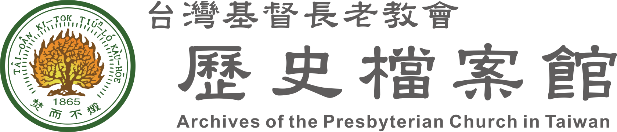 典藏資料複製切結書具切結書人           於      年    月    日向台灣基督長老教會歷史檔案館申請複製典藏品之內容如下：本人保證遵守著作權、智慧財產權與人格權相關規定，且複製資料僅供研究教育目的，不作商業營利用途，並限本次申請所用，亦不得交付第三人使用（惟與本館交換利用則不再此限）。具切結人需在圖文引用處註明資料出自「台灣基督長老教會歷史檔案館典藏」等字樣（錄製影片亦同），若使用之資料，涉及他人個人資料與人格權，需將涉及內容適度去識別化。若為學術著作出版品或影音圖像創作，於完成後檢送台灣基督長老教會歷史檔案館至少壹部，若製成電子檔，則同時提供電子檔壹套。特立此書，以資證明。具切結書人：                                                   (簽章)電子郵件：地址：電話：西元       年       月       日典藏品名稱範圍(標明頁碼)總共頁數備註